BOLSA DE EMPLEO DEL I.E.S. SANTIAGO HERNANDEZPROCEDIMIENTO PARA LOS ALUMNOSEl alumno deberá seguir estos pasos: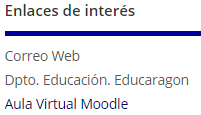 Estando en la  página  web del IES Santiago Hernández, haz clic en el enlace  Aula Virtual Moodle (para localizar desplázate abajo a la derecha). También se accede introduciendo en la barra de  dirección:          moodle.iessantiagohernandez.comTeclea tu nombre de usuario y contraseña y clic en Entrar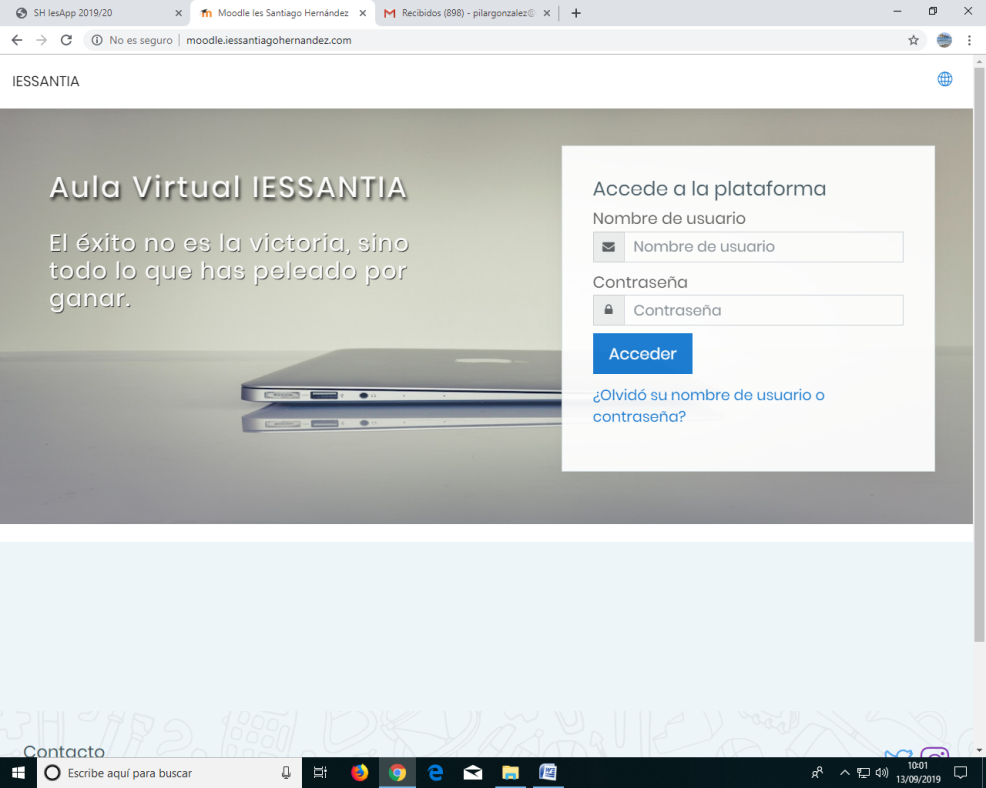 Clic en la Opción bolsa de Trabajo que es como un módulo másClic en el enlace Formulario para introducir los datos básicos del alumnado.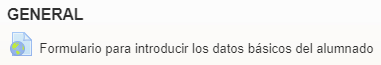 Rellena los datos y clic en Enviar.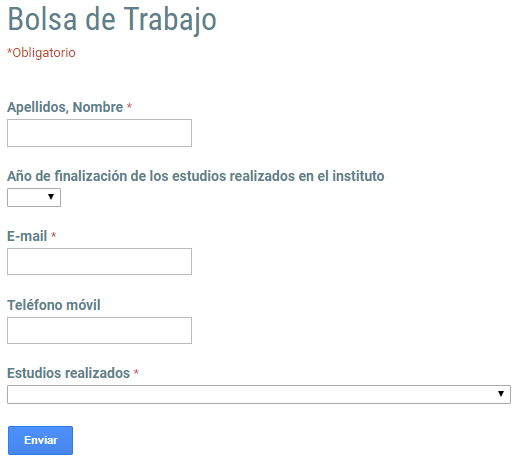 